Homework 1.3: Factoring Review	Name: _______________________Directions:  Complete the evens in each column.  Show work on a separate sheet of paper.	Math 3	GCF	Grouping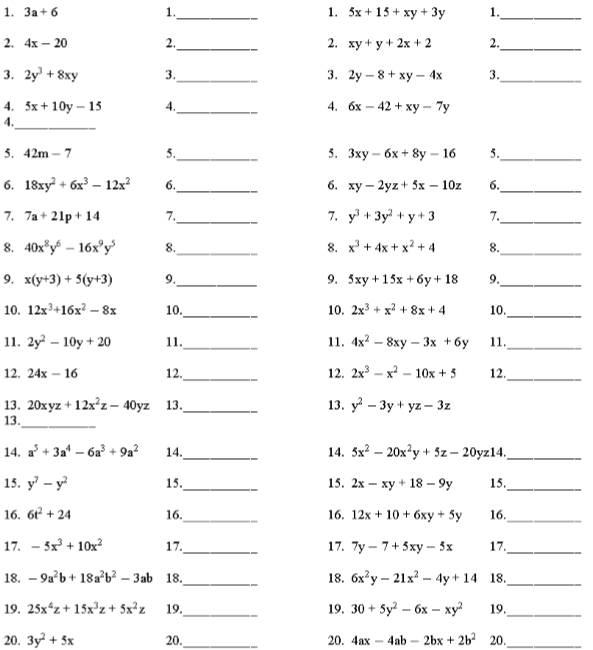 	Binomials	Trinomials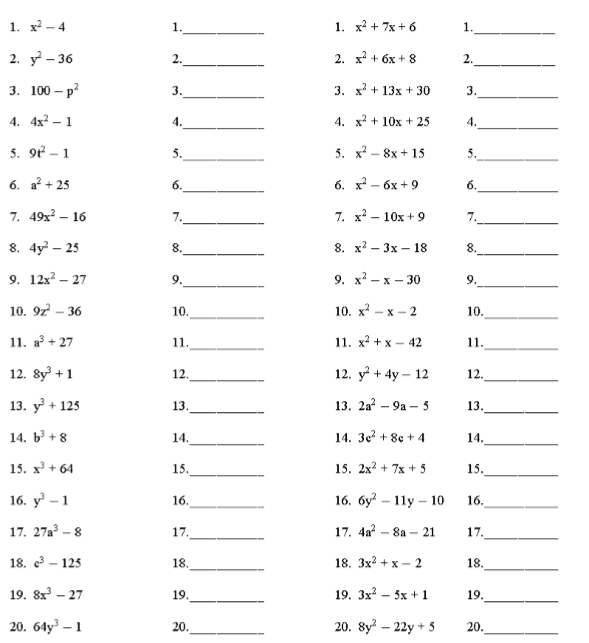 